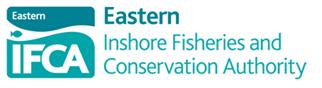 Unit 6 North Lynn Business Village, Bergen Way, King’s Lynn, Norfolk PE30 2JGWhelk Permit Byelaw 2016 Whelk permit and whelk pot tag application formI hereby make application to the Eastern Inshore Fisheries and Conservation Authority for a Category One Permit and tags to authorise the setting of whelk pots within the Authority’s district during the 12 months commencing 1st April 2020 under the terms and conditions of the Whelk Permit Byelaw 2016.(Copy of Registration Certificate to be sent with this application)(Copy of Fishing Licence to be sent with this application)Permit HolderI give my consent for the nominated person above to haul and re-set whelk pots, from the above named vessel, which I have set under the conditions of a permit issued to me under the above byelaw.  I will ensure that this person is fully aware of the wording and requirements of the Whelk Permit Byelaw 2016.Signed: ……………………………………….. Name (print)………………………………………………..Nominated representativesI am aware of the wording of the Whelk Permit Byelaw 2016 and that I may only operate the vessel named above to haul or re-set whelk pots that have been set under the conditions of the permit associated with that vesselPAYMENT TERMSCheques: made payable to ‘Eastern IFCA’Send to Eastern Inshore Fisheries and Conservation Authority, Unit 6 North Lynn Business Village, Bergen Way, King’s Lynn, Norfolk, PE30 2JGPayment via BACS – Bank Account DetailsPrivacy Notice: Eastern IFCA Whelk Permit application formsDate issued: 01/03/2019Who We AreFor the purposes of the General Data Protection Regulation (GDPR, (EU) 2016/69) Eastern Inshore Fisheries and Conservation Authority are a data controller meaning we are responsible for, and control the processing of, your personal information.Lawful Basis for ProcessingPersonal data provided on the Whelk Permit application form is subject to the provisions of the General Data Protection Regulations 2016 and the Data Protection Act 2018.  Eastern IFCA has the right to process this data under Article 6(1)(e) of this Act as your data fulfils the purpose of our duties as set out in the Marine and Coastal Access Act 2009.  Therefore, the lawful basis under which this data is processed is Public Task.  What Information will be processed Eastern IFCA will process the following information from the Whelk Permit Application form: Full nameAddressContact number (e.g. landline and/or mobile)Vessel and vessel ownership detailsFishing licence information Additional information is collected which is not personal data and which relates to the processing of a Whelk Permit application. How We Will Use the Information We CollectEastern IFCA will use data provided by the Whelk Permit application form in accordance with the Data Protection Act 2018 principles in the following ways: To administer the application for a whelk permit;Correspondence with Eastern IFCA;Monitoring fishing activity (in combination with returns forms);Your personal information will not be shared with any other organisations.  We will never sell, lease or rent your personal information.Retention Your personal data will be retained for the duration of your Whelk Permit and for 5 years after this time, at point it will be reviewed. If Eastern IFCA intends to retain your personal data, you will be informed.  If Eastern IFCA does not intend to keep your personal data, it will be deleted to the extent that you cannot be identified (i.e. Eastern IFCA will delete your name and contact details).  Other data on the form may be retained but not in such a way that you can be identified.Your RightsUnder the GDPR you have various rights, as listed below, that may apply to the processing of your personal information.To exercise any of these rights please contact us using the details provided at the end of this notice.The right to be informedThe right of accessThe right to rectificationThe right to restrict processingThe right to objectRights in relation to automated decision making and profiling.Please note that not all these rights are absolute and may be subject to consideration by Eastern IFCA including but not limited to, in relation to the processing of data in the course of a criminal investigation or proceeding. You also have the right to make a complaint to the Information Commissioners Office relating to the processing of your data.  Further explanation of these rights can be found at the Information Commissioners Office website: https://ico.org.uk   Contacting UsYou may want to contact us to with a complaint or query about how your data is being used or to submit an access request. Any complaints are taken very seriously, and we encourage people to bring it to our attention if they believe our collection or use of information is unfair or inappropriate. Please contact us at your convenience using the details provided below.Address: Eastern Inshore Fisheries and Conservation Authority, 6 North Lynn Business Village, Bergen Way, King’s Lynn, Norfolk PE30 2JGPhone No:	(01553) 775321Fax No:	(01553) 772031E-mail:	mail@eastern-ifca.gov.uk  Please indicate the number of tags you require (max 500)Please indicate the number of nominated representatives you require (Max 2 – nominated representatives details must be provided)Name of Account holder:Eastern Inshore Fisheries and Conservation Authority Name of Bank:Barclays BankSort Code:204665Account Number:70348333